Конспектзанятия по рисованиюв подготовительной группе.Тема: «Деревья смотрят в озеро»                          Подготовила: воспитательБогданова Нелли ВладимировнаГ. Нижний Новгород2015г.Цели и задачи:Образовательные: Познакомить с новой техникой рисования двойных (зеркально-симметричных) изображений- монотипией.Вызвать интерес к новой технике рисования – пейзажной монотипии.Обобщить знания детей о характерных особенностях осени.Развивающие: Развивать способность передавать колорит, характерный для золотой  осени, подбирать нужные цвета.Совершенствовать технику рисования акварельными красками.Воспитательные:Воспитывать интерес к познанию природы и отображению представлений в изобразительной деятельности.Материал:Репродукции картин: на которых изображена золотая и поздняя осень; деревья, отражающиеся в воде. Альбомные листы, простые карандаши, акварельные краски, кисти, баночки с водой, палитры, салфетки.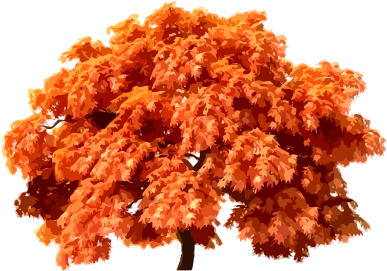 Ход занятия. 1. Рассматривание картин.  (Дети стоят возле воспитателя)- Ребята, какое сейчас время года? (Осень)- Давайте вспомним названия осенних месяцев.- А сейчас давайте пройдем в нашу картинную галерею и внимательно рассмотрим репродукции картин. Как вы думаете, какое время года изобразили художники? (Рассматривают под  тихую музыку).-Вспомните, как называются картины, на которых нарисована природа? (пейзажи) Да, это пейзажи – такие особые картины, на которых художники изображают картины природы. Рассматривая пейзажи, мы будто смотрим в окошко и видим настоящий лес или речку, поле или луг…И нам хочется выбежать на улицу, чтобы побегать по траве, понюхать цветочки, потрогать кору деревьев, полюбоваться листочками… -  Определите, где же изображена  осень? Почему вы так думаете?2. Чтение  стихотворения.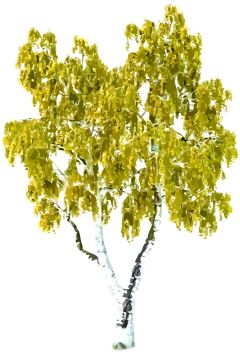 - А сейчас внимательно послушайте стихотворение.«Осень на опушке краски разводила,По листве тихонько кистью проводила.Пожелтел орешник и зарделись кленыВ пурпуре осеннем. Только дуб зеленый.Утешает осень:- Не жалейте лето!Посмотрите – роща золотом одета!»З.Федоровская.-  Как вы думаете, к какой картине можно отнести это стихотворение и почему? (Дети поясняют)3. Объяснение приемов выполнения работы.-Давайте и мы нарисуем пейзаж, на котором деревья стоят на берегу озера и отражаются в воде. Как вы думаете, как это можно сделать? (Дети высказывают свои соображения). - А сделаем это мы вот так: - Садитесь за столы. Возьмите лист бумаги, положите его вертикально и сложите пополам. Потом разверните. Выше линии сгиба – земля и небо, а ниже – вода (речка, озеро). На верхней части листа можно нарисовать деревья, улетающих в теплые края птиц. Небо можно размыть голубой акварелью, смешанной с водой. А когда закончите рисунок, смочите чистой водой нижнюю часть листа при помощи широкой кисти, сложите и прижмите ко второй половине. Внизу получится озеро, в котором отражаются деревья, небо и все, что вы нарисовали в верхней части листа. Рисунок в верхней части можно потом подкрасить. (Показываю по мере объяснения).3.Самостоятельная деятельность детей.-А сейчас возьмите бумагу, положите ее вот так (вертикально) и начинайте рисовать. (В процессе работы помогаю тем, кто испытывает затруднения)4. В конце занятия дети переносят свои рисунки на свободный стол, рассматривают, делятся впечатлениями.- Посмотрите, какие красивые, необычные картины у нас получились. Как называются такие картины? (пейзаж)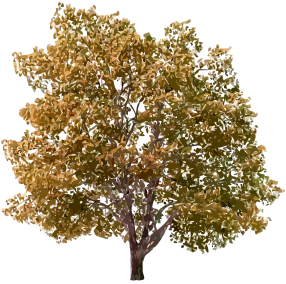 - Какие картины вам понравились? Почему? Я думаю, они понравятся и вашим родителям.Материалы:  1.Д.Н.Колдина. «Рисование с детьми 6-7 лет»Мозаика-Синтез 2011г.2. И.А.Лыкова. «Изобразительная деятельность в детском саду».Сфера.                                